ΟΝΟΜΑΤΕΠΩΝΥΜΟ ΦΟΙΤΗΤΗ του ΠατρώνυμοΑριθμός ΜητρώουΙΑΝΟΥΑΡΙΟΣ 2020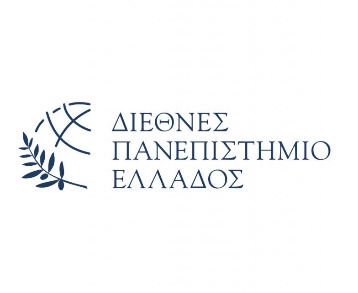 ΣΧΟΛΗ ΜΗΧΑΝΙΚΩΝΤΜΗΜΑ MHΧΑΝΙΚΩΝ ΠΕΡΙΒΑΛΛΟΝΤΟΣΜΑΘΗΜΑ: ΣΤΑΤΙΚΗ ΙΑκαδημαϊκό Έτος 2019-2020Υπεύθυνος Καθηγητής: Δημήτρης ΚωνσταντινίδηςΒΑΘΜΟΣ